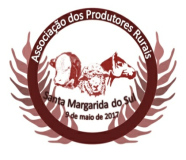 4° CORDEIRAÇO DA CANÇÃO NATIVADIA 04 DE MAIO DE 2024PROMOÇÃO E REALIZAÇÃO, APRSMS - ASSOCIAÇÃO DOS PRODUTORES RURAIS DE SANTA MARGARIDA DO SUL.REGULAMENTOArt. 1º -O CORDEIRAÇO DA CANÇÃO NATIVA, é um festival nativista de composições inéditas, que foi criado pela APRSMS - ASSOCIAÇÃO DOS PRODUTORES RURAIS DE SANTA MARGARIDA DO SUL e está regulamentado por este instrumento, sendo uma promoção realizada pela mesma.1. OBJETIVO:Incentivar a criatividade artística de compositores e intérpretes com letras e músicas ligadas a temática Tradicionalista do Rio Grande do Sul, na linha campeira.A. Favorecer a revelação de novos talentos e facilitar a difusão de suas realizações artísticas.B. Proporcionar aos amantes da música Gaúcha, um relacionamento sadio, além de promover nosso município em suas atuações: tradicionalista e culturais.C. Oportunizar ao maior número possível de poetas, musicistas, instrumentistas e intérpretes a mostra dos seus trabalhos e expansão de seus talentos.2. DA ADMINISTRAÇÃO:Art. 2°- A administração da 4ª edição do Cordeiraço da Canção Nativa estará a cargo de uma comissão organizadora composta de pessoas de notório conhecimento de música regional Rio-grandense, além de familiarizadas com, usos, costumes e folclore do Romanceiro Gaúcho.Art. 3º - Compete a comissão organizadora:A. Escolher e convidar o júri para triagem de pré-seleção das composições, assim como também para a avaliação nos dias do evento. O júri será composto por 03 (três) nomes de reconhecida capacidade e idoneidade, que se incumbirão de avaliar, classificar e designar as vencedoras do festival na noite final;B. Receber inscrições somente por e-mail, confirmar o recebimento e catalogar as composições recebidas.C. Credenciar os representantes de grupos musicais das respectivas canções selecionadas;D. Convidar artistas ou grupos, para espetáculos, que são fornecidos ao público nos intervalos do evento;E. Socorrer-se de qualquer número de colaboradores espontâneos, necessários ao bom andamento do Festival;F. Compete à comissão determinar o critério de elaboração das planilhas para julgamento a serem usadas pela comissão julgadora.3. DAS INSCRIÇÕES:Art. 04°– A linha artística do evento será a música nativa regional do Rio Grande do Sul, observando-se a linha campeira.Art. 05º - Poderão participar compositores, músicos e interpretes de outros municípios, estados ou países do MERCOSUL.Art. 06° - As inscrições passam a serem aceitas a parir de 18 de Março de 2024 e encerra-se o prazo no dia 06 de Abril de 2024 às 00h00min, com divulgação das composições selecionadas no dia posterior, logo após a triagem. Art. 07°– As inscrições deverão ser enviadas para o e-mail: cordeiracodacancaonativa@gmail.com, tendo como identificação, somente o nome da composição, ritmo e melodia no formato mp3.Art. 08°- Cada compositor poderá inscrever quantas composições desejar, sejam de sua autoria ou em parceria, podendo a comissão de pré-triagem classificar no máximo 02 (duas).Art. 09°- As composições deverão ser inéditas, entendendo-se por inéditas aquelas que não tenham sido gravadas em discos, fitas, CDs e similares, não tenham sido premiadas em festivais e nem divulgadas por veículo de comunicação.Art.10° - a linha musical poderá adotar além dos nossos ritmos regionais, também, Chamamés, Chacarera, Zamba, Polcas etc., em vista da aproximação cultural com os Países do Mercosul.Art. 11° - O tema de cada composição a ser inscrita, é de livre escolha, porém, composições com o tema OVINOCULTURA, concorrerão paralelamente a premiação do festival, a uma premiação extra no valor de 500,00 R$, conforme avaliação da comissão julgadora.Art. 12° – As composições não deverão exceder de 05 (cinco) minutos.Art. 13°- Serão selecionadas na triagem, 14 (quatorze) composições que irão a palco no dia, conforme data a qual consta na ficha de inscrição, com apresentação única às quais serão avaliadas pela comissão julgadora que selecionará as vencedoras e destinará as premiações paralelas.Art. 14°– Após o show de intervalo, serão divulgadas as composições premiadas de acordo com as suas respectivas colocações.Art. 15º - Da passagem de som: Será cobrado rigorosamente o horário pré-estabelecido pela comissão organizadora, para cada composição, conforme o agendamento marcado.4. DA APRESENTAÇÃO:Art. 16º - Será exigido rigor no cumprimento dos horários pré-estabelecidos para as composições subirem ao palco, havendo tolerância máxima de 3mim (três minutos).Art. 17º – Todos os concorrentes deverão subir no palco tipicamente pilchados, não se exigindo o tipo de indumentária ditado pelo M.T.G., admitindo-se grupos que tenham adotado trajes de época como forma de pesquisa.Art. 18° - O mesmo conjunto vocal e instrumentistas, poderão, defender no máximo 02 (duas) composições.Art. 19° os grupos deverão respeitar o número de integrantes, podendo subir no palco para a sua apresentação com no máximo (7) e no mínimo 03 (três), sob pena de desclassificação da composição. Art. 20º - O intérprete só poderá defender uma composição, podendo participar em mais uma em auxilio como vocal.OBS: A música mais popular será escolhida pelos jurados, baseados na manifestação popular, na noite do evento.5. DA AJUDA DE CUSTO E PREMIAÇÃO:Art. 21º - Todas as músicas selecionadas na triagem, receberão a título de ajuda de custo o valor de 5.500,00 R$ (Cinco mil e quinhentos reais).Art. 22º - Será conferida aos 03 (três) primeiros lugares, premiações com troféus e os seguintes valores em dinheiro;1º Lugar – 3.000,00 + troféu2º Lugar – 2.500,00 + troféu3º Lugar –1.500,00 + troféuA todas as premiações paralelas, (melhor poesia, melhor intérprete, melhor instrumentista, melhor melodia, melhor tema campeiro, melhor arranjo e música mais popular) serão conferido valor de 500,00 R$+ troféu. 6. DO CREDENCIAMENTO:Art. 23º - Este deverá ser feito após a passagem de som, com a organização do evento.7.  DISPOSIÇÕES GERAIS:Art. 24° - Os casos omissos a este regulamento serão de competência da Comissão Organizadora do evento.APRSMS – ASSOCIAÇÃO DOS PRODUTORES RURAIS DE SANTA MARGARIDA DO SUL4° CORDEIRAÇO DA CANÇÃO NATIVAPARQUE DE EVENTOS OLYMPIO BICCA ESTRAZULASSANTA MARGARIDA do SUL04 DE MAIO 2024FICHA DE INSCRIÇÃOOBS.: PREENCHER A FICHA DE INSCRIÇÃO POR COMPLETO*ENVIAR FICHAS DE INCRIÇÕES PARA O EMAIL (cordeiracodacancaonativa@gmail.com)- Enviar arquivo MP3 com o áudio da música inscrita;- Enviar arquivo Word com a letra da composição digitada em fonte Arial 14;NOME DA COMPOSIÇÃO:RITMO:AUTOR (S) DA LETRA:ENDEREÇO:CIDADE:CELULAR:E-MAIL:AUTOR (S) DA MELODIA:ENDEREÇO:CIDADE:CELULAR:E-MAIL:PESSOA AUTORIZADA A RECEBER AJUDA DE CUSTO, DADOS BANCÁRIOS OU PIX